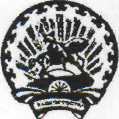 О плане мероприятий («дорожной карте») по ограничению в образовательных организациях муниципального района Гафурийский район Республики Башкортостан доступа обучающихся к видам информации, распространяемой посредством сети «Интернет», причиняющей вред здоровью и (или) развитию детей, а также не соответствующей задачам образованияВо исполнение Федерального закона от 29 декабря 2010 г. №436-Ф3 «О защите детей от информации, причиняющей вред их здоровью и развитию», Концепции информационной безопасности детей, утверждённой распоряжением Правительства Российской Федерации от 2 декабря 2015 г. №2471-р, а также в целях повышения эффективности деятельности по защите детей от информации, причиняющей вред их здоровью и (или) развитию п р и к а з ы в а ю:Утвердить прилагаемый план мероприятий («дорожную карту») по ограничению в образовательных организациях МР Гафурийский район РБ доступа обучающихся к видам информации, распространяемой посредством сети «Интернет», причиняющей вред здоровью и (или) развитию детей, а также не соответствующей задачам образования (далее - план мероприятий).Руководителям образовательных организаций МР Гафурийский район РБ:обеспечить выполнение плана мероприятий в соответствии с установленными сроками;организовать непрерывную работу с обучающимися, педагогами и родителями (законными представителями), ориентированную на формирование навыков безопасного пользования Интернетом и иными информационно-телекоммуникационными сетями, профилактику негативного влияния современных информационных технологий на психику несовершеннолетних.Ответственность за организацию мероприятий по защите детей от информации, размещенной в сети Интернет, причиняющей вред их здоровью и (или) развитию, возложить на руководителей образовательных организаций МР Гафурийский район РБ.РЦПИ обеспечить организацию и проведение мониторинга реализации плана мероприятий.Контроль за исполнением приказа оставляю за собой.Начальник МКУ «Отдел образования»:					Р.Г.СултанмуратовПриложение к приказу МКУ «Отдел образования»от 07.08.2020г. №396/1План мероприятий («дорожная карта») по ограничению в образовательных организациях МР Гафурийский район РБ доступа обучающихся к видам информации, распространяемой посредством сети «Интернет», причиняющей вредздоровью и (или) развитию детей, а также не соответствующей задачам образования (далее - план мероприятий)БАШКОРТОСТАН РЕСПУБЛИКАҺЫFAФУPИ РАЙОНЫ МУНИЦИПАЛЬ РАЙОН ХАКИМИӘТЕ МУНИЦИПАЛЬ ҠАҘНА УЧРЕЖДЕНИЕҺЫ «МӘFАРИФ БYЛЕГЕ»453050, Красноусол ауылыОктябрь урамы, 2аТелефон  (факс) : 2-13-01E-mail: gafrcpi@yandex.ru 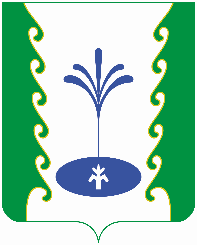 РЕСПУБЛИКА БАШКОРТОСТАНМУНИЦИПАЛЬНОЕ КАЗЕННОЕ УЧРЕЖДЕНИЕ «ОТДЕЛ ОБРАЗОВАНИЯ» АДМИНИСТРАЦИИ МУНИЦИПАЛЬНОГО РАЙОНА ГАФУРИЙСКИЙ РАЙОН453050, Красноусольский,ул. Октябрьская, 2аТелефон (факс):  2-13-01E-mail: gafrcpi@yandex.ruРЕСПУБЛИКА БАШКОРТОСТАНМУНИЦИПАЛЬНОЕ КАЗЕННОЕ УЧРЕЖДЕНИЕ «ОТДЕЛ ОБРАЗОВАНИЯ» АДМИНИСТРАЦИИ МУНИЦИПАЛЬНОГО РАЙОНА ГАФУРИЙСКИЙ РАЙОН453050, Красноусольский,ул. Октябрьская, 2аТелефон (факс):  2-13-01E-mail: gafrcpi@yandex.ruБ О Й О Р О ҠБ О Й О Р О ҠП Р И К А ЗП Р И К А З	«___»_______________ 2020 й.	№	«___»_______________ 2020 й.	№_____	     «____»______________ 2020 г._____	     «____»______________ 2020 г.№п/пНаименование мероприятияСрок исполненияИсполнители, ответственные за реализацию мероприятияОжидаемые результаты1. Создание организационно-правовых механизмов защиты детей от распространения информации,причиняющей вред их здоровью и (или) развитию1. Создание организационно-правовых механизмов защиты детей от распространения информации,причиняющей вред их здоровью и (или) развитию1. Создание организационно-правовых механизмов защиты детей от распространения информации,причиняющей вред их здоровью и (или) развитию1. Создание организационно-правовых механизмов защиты детей от распространения информации,причиняющей вред их здоровью и (или) развитию1. Создание организационно-правовых механизмов защиты детей от распространения информации,причиняющей вред их здоровью и (или) развитию1.1Разработка и утверждение муниципальных планов мероприятий («дорожных карт») по ограничению в образовательных организациях МР Гафурийский район доступа обучающихся к видам информации, распространяемой посредством сети «Интернет», причиняющей вред здоровью и (или) развитию детей, а также не соответствующей задачам образованиядо 31 августа 2020 годаМКУ «Отдел образования»создание нормативной базы информационной безопасности в муниципальных образованиях1.2Приведение локальных актов образовательных организаций (далее - ОО), регламентирующих работу в сети Интернет, в соответствие с действующим законодательствомПо мере необходимостиобразовательныеорганизациисоздание нормативной базы информационной безопасности в ОО1.3Назначение сотрудника образовательной организации, ответственного за организацию доступа обучающихся и педагогов к сети Интернет и внедрение средств контентной фильтрации в образовательной организациидо 15 августа 2020 годаобразовательныеорганизацииорганизация и проведение работ по ограничению в ОО доступа обучающихся к видам информации, распространяемой посредством сети Интернет, причиняющей вред здоровью и (или) развитию детей1.4Организация работы в соответствии с методическими рекомендациями по ограничению в ОО доступа обучающихся к видам информации, распространяемой посредством сети «Интернет», причиняющей вред здоровью и (или) развитию детей, а также не соответствующей задачам образования, разработанными Временной комиссией Совета Федерации по развитию информационного общества совместно с Министерством просвещения Российской Федерации, Министерством цифрового развития, связи и массовых коммуникаций Российской Федерации и Федеральной службой по надзору в сфере связи, информационных технологий и массовых коммуникацийпостояннообразовательныеорганизацииорганизация и проведение работ по ограничению в ОО доступа обучающихся к видам информации, распространяемой посредством сети Интернет, причиняющей вред здоровью и (или) развитию детей2. Внедрение систем исключения доступа детей к информации, причиняющей вред их здоровью и (или) развитию, в том числе средств фильтрации и иных аппаратно-программных и технико-технологических устройств2. Внедрение систем исключения доступа детей к информации, причиняющей вред их здоровью и (или) развитию, в том числе средств фильтрации и иных аппаратно-программных и технико-технологических устройств2. Внедрение систем исключения доступа детей к информации, причиняющей вред их здоровью и (или) развитию, в том числе средств фильтрации и иных аппаратно-программных и технико-технологических устройств2. Внедрение систем исключения доступа детей к информации, причиняющей вред их здоровью и (или) развитию, в том числе средств фильтрации и иных аппаратно-программных и технико-технологических устройств2. Внедрение систем исключения доступа детей к информации, причиняющей вред их здоровью и (или) развитию, в том числе средств фильтрации и иных аппаратно-программных и технико-технологических устройств2.1Организация применения средств контентной фильтрации и иных аппаратно-программных и технико-технологических устройств в ОО, обеспечивающих исключение доступа обучающихся к ресурсам сети Интернет, содержащим информацию, причиняющей вред их здоровью и (или) развитиюдо 15 августа 2020 года, далее - постояннообразовательныеорганизацииограничение доступа детей к ресурсам сети Интернет, содержащим информацию, причиняющей вред их здоровью и (или) развитию2.2Организация информирования обучающихся, педагогов и родителей (законных представителей) о веб-форме Федеральной службы по надзору в сфере связи, информационных технологий и массовых коммуникаций для подачи сведений о наличии на страницах сайтов в сети Интернет информации, причиняющей вред здоровью и (или) развитию детей (в том числе размещение на официальных сайтах органов местного самоуправления, осуществляющих управление в сфере образования и образовательных организаций Республики Башкортостан ссылок (баннеров) на веб-форму)до 31 августа 2020 годаМКУ «Отдел образования», образовательные организацииорганизация и проведение работ по ограничению в ОО доступа обучающихся к видам информации, распространяемой посредством сети Интернет, причиняющей вред здоровью и (или) развитию детей3. Мониторинг реализации плана мероприятий3. Мониторинг реализации плана мероприятий3. Мониторинг реализации плана мероприятий3. Мониторинг реализации плана мероприятий3. Мониторинг реализации плана мероприятий3.1Организация и проведение мониторинга реализации плана мероприятий образовательными организациями МР Гафурийский районежеквартально, не позднее 10 числа месяца,следующего за отчётным периодомМКУ «Отдел образования», образовательные организацииполучение актуальной информации